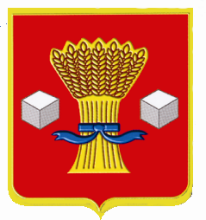 АдминистрацияПривольненского сельского поселенияСветлоярского муниципального района Волгоградской области404191 п. Привольный улица Сорокина, д. 2 тел/факс (84477) 6-63-23ОКПО 04125106   ОГРН  1023405960962   ИНН 3426010998   КПП 342601001ПОСТАНОВЛЕНИЕот 22.07.2021г.                   	      	              №  36аОб утверждении отчета об исполнении бюджетаПривольненского сельского поселения Светлоярского муниципального районаВолгоградской области за I полугодие 2021 годаВ соответствии со статьей 264.2 Бюджетного Кодекса Российской Федерации, с пунктом 1 статьи 22 Положения о бюджетном процессе в Привольненском сельском поселении, утвержденного решением Совета депутатов Привольненского сельского поселения от 05.05.2016 № 154/423, п о с т а н о в л я ю:1. Утвердить отчет об исполнении бюджета Привольненского сельского поселения за I полугодие 2021 года по доходам в сумме 5 789,4 тыс. рублей, по расходам в сумме 4 993,6 тыс. рублей с превышением доходов над расходами (профицит бюджета) в сумме 795,8 тыс. рублей и следующие показатели:- исполнение доходов бюджета Привольненского сельского поселения по кодам классификации доходов бюджетов за I полугодие 2021 года согласно приложению № 1 к настоящему постановлению;- исполнение расходов бюджета Привольненского сельского поселения за     I полугодие 2021 года по разделам, подразделам классификации расходов бюджетов согласно приложению № 2 к настоящему постановлению;- исполнение расходов бюджета Привольненского сельского поселения за I полугодие 2021 года по ведомственной структуре расходов бюджета согласно приложению № 3 к настоящему постановлению;- исполнение источников финансирования дефицита бюджета Привольненского сельского поселения по кодам классификации источников финансирования дефицита бюджета за I полугодие 2021 года согласно приложению № 4 к настоящему постановлению.2. Направить настоящее постановление в Совет депутатов Привольненского сельского поселения и Контрольно-счетную палату Светлоярского муниципального района Волгоградской области.3. Настоящее постановление подлежит обнародованию в установленном порядке.4. Контроль над исполнением настоящего постановления оставляю за собой.Глава Привольненского сельского поселения	                 	       О. В. МалиновскаяПриложение № 1Приложение № 1к постановлению администрации Привольненского сельского поселения "Об исполнении бюджета Привольненского сельского поселения за I полугодие 2021 года "к постановлению администрации Привольненского сельского поселения "Об исполнении бюджета Привольненского сельского поселения за I полугодие 2021 года "к постановлению администрации Привольненского сельского поселения "Об исполнении бюджета Привольненского сельского поселения за I полугодие 2021 года "Доходы бюджета Привольненского сельского поселения по кодам классификации доходов бюджетов за I полугодие 2021 годаДоходы бюджета Привольненского сельского поселения по кодам классификации доходов бюджетов за I полугодие 2021 годаДоходы бюджета Привольненского сельского поселения по кодам классификации доходов бюджетов за I полугодие 2021 годаДоходы бюджета Привольненского сельского поселения по кодам классификации доходов бюджетов за I полугодие 2021 годаДоходы бюджета Привольненского сельского поселения по кодам классификации доходов бюджетов за I полугодие 2021 годатыс. рублейКод бюджетной классификацииНаименование доходовПлан на 2021  годФактическое исполнение на 01.07.2021% исполнения12345000 1 00 00000 00 0000 000Налоговые и неналоговые  доходы4 596,92 536,755,2%000 1 01 00000 00 0000 000Налоги на прибыль, доходы1 363,8557,040,8%000 1 01 02000 01 0000 110Налог на доходы физических лиц1 363,8557,040,8%000 1 01 02010 01 0000 110Налог на доходы физических лиц с доходов, источником которых является налоговый агент, за исключением доходов, в отношении которых исчисление и уплата налога осуществляются в соответствии со статьями 227, 227.1 и 228 Налогового кодекса Российской Федерации1 215,9458,637,7%000 1 01 02020 01 0000 110Налог на доходы физических лиц с доходов, полученных от осуществления деятельности физическими лицами, зарегистрированными в качестве индивидуальных предпринимателей, нотариусов, занимающихся частной практикой, адвокатов, учредивших адвокатские кабинеты, и других лиц, занимающихся частной практикой в соответствии со статьей 227 Налогового кодекса Российской Федерации59,951,185,3%000 1 01 02030 01 0000 110Налог на доходы физических лиц с доходов, полученных физическими лицами в соответствии со статьей 228 Налогового кодекса Российской Федерации32,632,8100,6%000 1 01 02040 01 0000 110Налог на доходы физических лиц в виде фиксированных авансовых платежей с доходов, полученных физическими лицами, являющимися иностранными гражданами, осуществляющими трудовую деятельность по найму на основании патента в соответствии со статьей 227.1 Налогового кодекса Российской Федерации55,414,526,2%000 1 03 00000 00 0000 000Налоги на товары (работы, услуги), реализуемые на территории Российской Федерации1 861,1875,547,0%000 1 03 02000 01 0000 110Акцизы по подакцизным товарам (продукции), производимым на территории Российской Федерации1 861,1875,547,0%000 1 03 02231 01 0000 110Доходы от уплаты акцизов на дизельное топливо, подлежащие распределению между бюджетами субъектов Российской Федерации и местными бюджетами с учетом установленных дифференцированных нормативов отчислений в местные бюджеты (по нормативам, установленным Федеральным законом о федеральном бюджете в целях формирования дорожных фондов субъектов Российской Федерации)854,5395,946,3%000 1 03 02241 01 0000 110Доходы от уплаты акцизов на моторные масла для дизельных и (или) карбюраторных (инжекторных) двигателей, подлежащие распределению между бюджетами субъектов Российской Федерации и местными бюджетами с учетом установленных дифференцированных нормативов отчислений в местные бюджеты (по нормативам, установленным Федеральным законом о федеральном бюджете в целях формирования дорожных фондов субъектов Российской Федерации)4,93,061,2%000 1 03 02251 01 0000 110Доходы от уплаты акцизов на автомобильный бензин, подлежащие распределению между бюджетами субъектов Российской Федерации и местными бюджетами с учетом установленных дифференцированных нормативов отчислений в местные бюджеты (по нормативам, установленным Федеральным законом о федеральном бюджете в целях формирования дорожных фондов субъектов Российской Федерации)1 124,1550,549,0%000 1 03 02261 01 0000 110Доходы от уплаты акцизов на прямогонный бензин, подлежащие распределению между бюджетами субъектов Российской Федерации и местными бюджетами с учетом установленных дифференцированных нормативов отчислений в местные бюджеты (по нормативам, установленным Федеральным законом о федеральном бюджете в целях формирования дорожных фондов субъектов Российской Федерации)-122,4-73,960,4%000 1 05 00000 00 0000 000Налоги на совокупный доход254,8547,4214,8%000 1 05 03000 01 0000 110Единый сельскохозяйственный налог254,8547,4214,8%000 1 05 03010 01 0000 110Единый сельскохозяйственный налог254,8547,4214,8%000 1 06 00000 00 0000 000Налоги на имущество359,669,619,4%000 1 06 01000 00 0000 110Налог на имущество физических лиц103,68,27,9%000 1 06 01030 10 0000 110Налог на имущество физических лиц, взимаемый по ставкам, применяемым к объектам налогообложения, расположенным в границах сельских поселений103,68,27,9%000 1 06 06000 00 0000 110Земельный налог256,061,424,0%000 1 06 06030 00 0000 110Земельный налог с организаций69,040,158,1%000 1 06 06033 10 0000 110Земельный налог с организаций, обладающих земельным участком, расположенным в границах сельских поселений69,040,158,1%000 1 06 06040 00 0000 110Земельный налог с физических лиц187,021,311,4%000 1 06 06043 10 0000 110Земельный налог с физических лиц, обладающих земельным участком, расположенным в границах сельских поселений187,021,311,4%000 1 11 00000 00 0000 000Доходы от использования имущества, находящегося в государственной и муниципальной собственности749,3478,963,9%000 1 11 05000 00 0000 120Доходы, получаемые в виде арендной либо иной платы за передачу в возмездное пользование государственного и муниципального имущества (за исключением имущества бюджетных и автономных учреждений, а также имущества государственных и муниципальных унитарных предприятий, в том числе казенных)749,3478,963,9%000 1 11 05020 00 0000 120Доходы, получаемые в виде арендной платы за земли после разграничения государственной собственности на землю, а также средства от продажи права на заключение договоров аренды указанных земельных участков (за исключением земельных участков бюджетных и автономных учреждений)727,9468,264,3%000 1 11 05025 10 0000 120Доходы, получаемые в виде арендной платы, а также средства от продажи права на заключение договоров аренды за земли, находящиеся в собственности сельских  поселений (за исключением земельных участков муниципальных бюджетных и автономных учреждений)727,9468,264,3%000 1 11 05030 00 0000 120Доходы от сдачи в аренду имущества, находящегося в оперативном управлении органов государственной власти, органов местного самоуправления, государственных внебюджетных фондов и созданных ими учреждений (за исключением имущества бюджетных и автономных учреждений)21,410,750,0%000 1 11 05035 10 0000 120Доходы от сдачи в аренду имущества, находящегося в оперативном управлении органов управления сельских поселений и созданных ими учреждений (за исключением имущества муниципальных бюджетных и автономных учреждений)21,410,750,0%000 1 13 00000 00 0000 000Доходы от оказания платных услуг  и компенсации затрат государства8,38,3100,0%000 1 13 02000 00 0000 130Доходы от компенсации затрат государства8,38,3100,0%000 1 13 02990 00 0000 130Прочие доходы от компенсации затрат государства8,38,3100,0%000 1 13 02995 10 0000 130Прочие доходы от компенсации затрат бюджета сельских поселений8,38,3100,0%000 2 00 00000 00 0000 000Безвозмездные поступления5 762,73 252,756,4%000 2 02 00000 00 0000 000Безвозмездные поступления от других бюджетов бюджетной системы Российской Федерации5 762,73 252,756,4%000 2 02 10000 00 0000 150Дотации бюджетам бюджетной системы Российской Федерации 2 545,01 272,550,0%000 2 02 15001 00 0000 150Дотации на выравнивание бюджетной обеспеченности2 545,01 272,550,0%000 2 02 15001 10 0000 150Дотации бюджетам сельских поселений на выравнивание бюджетной обеспеченности из бюджета субъекта Российской Федерации2 545,01 272,550,0%000 2 02 20000 00 0000 150Субсидии бюджетам бюджетной системы Российской Федерации (межбюджетные субсидии)0,0374,00,0%000 2 02 25497 00 0000 150Субсидии бюджетам на реализацию мероприятий по обеспечению жильем молодых семей0,0374,00,0%000 2 02 25497 10 0000 150Субсидии бюджетам сельских поселений на реализацию мероприятий по обеспечению жильем молодых семей0,0374,00,0%000 2 02 30000 00 0000 150Субвенции бюджетам бюджетной системы Российской Федерации 292,391,031,1%000 2 02 30024 00 0000 150Субвенции местным бюджетам на выполнение передаваемых полномочий субъектов Российской Федерации6,13,049,2%000 2 02 30024 10 0000 150Субвенции бюджетам сельских поселений на выполнение передаваемых полномочий субъектов Российской Федерации6,13,049,2%000 2 02 35118 00 0000 150Субвенции бюджетам на осуществление первичного воинского учета на территориях, где отсутствуют военные комиссариаты286,288,030,7%000 2 02 35118 10 0000 150Субвенции бюджетам сельских поселений на осуществление первичного воинского учета на территориях, где отсутствуют военные комиссариаты286,288,030,7%000 2 02 40000 00 0000 150Иные  межбюджетные трансферты2 925,41 515,251,8%000 2 02 40014 00 0000 150Межбюджетные трансферты, передаваемые бюджетам муниципальных образований на осуществление части полномочий по решению вопросов местного значения в соответствии с заключенными соглашениями5,05,0100,0%000 2 02 40014 10 0000 150Межбюджетные трансферты, передаваемые бюджетам сельских поселений из бюджетов муниципальных районов на осуществление части полномочий по решению вопросов местного значения в соответствии с заключенными соглашениями5,05,0100,0%000 2 02 45519 00 0000 150Межбюджетные трансферты, передаваемые бюджетам на поддержку отрасли культуры0,050,00,0%000 2 02 45519 10 0000 150Межбюджетные трансферты, передаваемые бюджетам сельских поселений на поддержку отрасли культуры0,050,00,0%000 2 02 49999 00 0000 150Прочие межбюджетные трансферты, передаваемые бюджетам2 920,41 460,250,0%000 2 02 49999 10 0000 150Прочие межбюджетные трансферты, передаваемые бюджетам поселений2 920,41 460,250,0%ИТОГО ДОХОДОВИТОГО ДОХОДОВ10 359,65 789,455,9%Приложение № 2Приложение № 2к постановлению администрации Привольненского сельского  поселения "Об утверждении отчета об исполнении бюджета Привольненского сельского поселения за I полугодие 2021 года"к постановлению администрации Привольненского сельского  поселения "Об утверждении отчета об исполнении бюджета Привольненского сельского поселения за I полугодие 2021 года"к постановлению администрации Привольненского сельского  поселения "Об утверждении отчета об исполнении бюджета Привольненского сельского поселения за I полугодие 2021 года"Исполнение расходов бюджета Привольненского сельского поселения по разделам, подразделам классификации расходов бюджета за I полугодие 2021 годаИсполнение расходов бюджета Привольненского сельского поселения по разделам, подразделам классификации расходов бюджета за I полугодие 2021 годаИсполнение расходов бюджета Привольненского сельского поселения по разделам, подразделам классификации расходов бюджета за I полугодие 2021 годаИсполнение расходов бюджета Привольненского сельского поселения по разделам, подразделам классификации расходов бюджета за I полугодие 2021 годаИсполнение расходов бюджета Привольненского сельского поселения по разделам, подразделам классификации расходов бюджета за I полугодие 2021 года тыс. рублейРаздел, подразделНаименование показателяПлановые назначения на 2021 годФактическое исполнение на 01.07.2021% исполнения123450100Общегосударственные вопросы4 662,12 066,244,3%0102Функционирование высшего должностного лица субъекта Российской Федерации и муниципального образования742,1303,840,9%0103Функционирование законодательных (представительных) органов государственной власти и представительных органов муниципальных образований1,00,00,0%0104Функционирование Правительства Российской Федерации, высших исполнительных органов государственной власти субъектов Российской Федерации, местных администраций1 654,9870,852,6%0106Обеспечение деятельности финансовых, налоговых и таможенных органов и органов финансового (финансово-бюджетного) надзора90,045,050,0%0111Резервные фонды5,00,00,0%0113Другие общегосударственные вопросы2 169,1846,639,0%0200Национальная оборона286,288,030,7%0203Мобилизационная и вневойсковая подготовка286,288,030,7%0300Национальная безопасность и правоохранительная деятельность265,827,910,5%0310Защита населения и территории от чрезвычайных ситуаций природного и техногенного характера, пожарная безопасность249,019,57,8%0314Другие вопросы в области национальной безопасности и правоохранительной деятельности16,88,450,0%0400Национальная экономика2 202,6725,232,9%0409Дорожное хозяйство (дорожные фонды)2 142,6715,233,4%0412Другие вопросы в области национальной экономики60,010,016,7%0500Жилищно-коммунальное хозяйство999,4352,435,3%0501Жилищное хозяйство61,723,237,6%0503Благоустройство937,7329,235,1%0700Образование25,90,00,0%0705Профессиональная подготовка, переподготовка и повышение квалификации10,00,00,0%0707Молодежная политика15,90,00,0%0800Культура, кинематография2 015,31 211,560,1%0801Культура 2 015,31 211,560,1%1000Социальная политика214,0509,0237,9%1001Пенсионное обеспечение12,05,041,7%1004Охрана семьи и детства202,0504,0249,5%1100Физическая культура и спорт30,013,444,7%1102Массовый спорт30,013,444,7%Итого расходов:10 701,34 993,646,7%Приложение № 3Приложение № 3к постановлению администрации Привольненского сельского поселения "Об утверждении отчёта об исполнении бюджета Привольненского сельского поселения за I полугодие 2021 года"к постановлению администрации Привольненского сельского поселения "Об утверждении отчёта об исполнении бюджета Привольненского сельского поселения за I полугодие 2021 года"к постановлению администрации Привольненского сельского поселения "Об утверждении отчёта об исполнении бюджета Привольненского сельского поселения за I полугодие 2021 года"Исполнение расходов бюджета Привольненского сельского поселения по ведомственной структуре расходов бюджета за I полугодие 2021 года                                                                                                                                                                                               Исполнение расходов бюджета Привольненского сельского поселения по ведомственной структуре расходов бюджета за I полугодие 2021 года                                                                                                                                                                                               Исполнение расходов бюджета Привольненского сельского поселения по ведомственной структуре расходов бюджета за I полугодие 2021 года                                                                                                                                                                                               Исполнение расходов бюджета Привольненского сельского поселения по ведомственной структуре расходов бюджета за I полугодие 2021 года                                                                                                                                                                                               Исполнение расходов бюджета Привольненского сельского поселения по ведомственной структуре расходов бюджета за I полугодие 2021 года                                                                                                                                                                                               Исполнение расходов бюджета Привольненского сельского поселения по ведомственной структуре расходов бюджета за I полугодие 2021 года                                                                                                                                                                                               Исполнение расходов бюджета Привольненского сельского поселения по ведомственной структуре расходов бюджета за I полугодие 2021 года                                                                                                                                                                                               Исполнение расходов бюджета Привольненского сельского поселения по ведомственной структуре расходов бюджета за I полугодие 2021 года                                                                                                                                                                                               Исполнение расходов бюджета Привольненского сельского поселения по ведомственной структуре расходов бюджета за I полугодие 2021 года                                                                                                                                                                                               тыс. рублейНаименованиеВедомствоРазделПодразделЦелевая статья расходовГруппа вида расходовПлан на 2021 год Фактическое исполнение на 01.07.2021% исполнений годовых назначенийАдминистрация Привольненского сельского поселения95910 701,34 993,646,7%Общегосударственные вопросы01004 662,12 066,244,3%Функционирование высшего должностного лица субъекта Российской Федерации и муниципального образования0102742,1303,840,9%Непрограммные направления обеспечения деятельности органов местного самоуправления муниципальных образований Светлоярского района Волгоградской области010290 0 Расходы на выплаты персоналу в целях обеспечения выполнения функций государственными (муниципальными) органами, казенными учреждениями, органами управления государственными внебюджетными фондами010290 0 100742,1303,840,9%Функционирование законодательных (представительных) органов государственной  власти и представительных органов муниципальных образований01031,00,00,0%Непрограммные расходы   органов местного самоуправления муниципальных образований Светлоярского района010399 0Иные бюджетные ассигнования010399 08001,00,00,0%Функционирование Правительства Российской Федерации, высших исполнительных органов государственной  власти субъектов Российской Федерации, местных администраций01041 654,9870,852,6%Непрограммные направления обеспечения деятельности органов местного самоуправления муниципальных образований Светлоярского района Волгоградской области010490 0 Расходы на выплаты персоналу в целях обеспечения выполнения функций государственными (муниципальными) органами, казенными учреждениями, органами управления государственными внебюджетными фондами010490 0 1001 304,7639,249,0%Закупка товаров, работ и услуг для обеспечения государственных (муниципальных) нужд010490 0 200285,3198,269,5%Непрограммные расходы   органов местного самоуправления муниципальных образований Светлоярского района010499 0 Межбюджетные трансферты010499 050042,921,550,1%Иные бюджетные ассигнования010499 0 80022,011,954,1%Обеспечение деятельности финансовых, налоговых и таможенных органов и органов финансового (финансово-бюджетного) надзора010690,045,050,0%Непрограммные расходы   органов местного самоуправления муниципальных образований Светлоярского района010699 0 Межбюджетные трансферты010699 0 50090,045,050,0%Резервные фонды01115,00,00,0%Непрограммные расходы   органов местного самоуправления муниципальных образований Светлоярского района011199 0 Иные бюджетные ассигнования011199 0 8005,00,00,0%Другие общегосударственные вопросы01132 169,1846,639,0%Муниципальная программа "Развитие и поддержка территориального общественного самоуправления на территории Привольненского сельского поселения на 2021–2023 годы"011315 0Закупка товаров, работ и услуг для обеспечения государственных (муниципальных) нужд011315 02001,00,00,0%Непрограммные расходы   органов местного самоуправления муниципальных образований Светлоярского района011399 0 Расходы на выплаты персоналу в целях обеспечения выполнения функций государственными (муниципальными) органами, казенными учреждениями, органами управления государственными внебюджетными фондами011399 0 1001 490,0602,240,4%Закупка товаров, работ и услуг для обеспечения государственных (муниципальных) нужд011399 0 200617,0191,331,0%Иные бюджетные ассигнования011399 0 80055,050,090,9%Непрограммные расходы   органов государственной власти  Волгоградской области011399 0 Закупка товаров, работ и услуг для обеспечения государственных (муниципальных) нужд011399 0 2006,13,150,8%Национальная оборона0200286,288,030,7%Мобилизационная и вневойсковая подготовка0203286,288,030,7%Непрограммные расходы   органов государственной власти  Волгоградской области020399 0 Расходы на выплаты персоналу в целях обеспечения выполнения функций государственными (муниципальными) органами, казенными учреждениями, органами управления государственными внебюджетными фондами020399 0 100279,988,031,4%Закупка товаров, работ и услуг для обеспечения государственных (муниципальных) нужд020399 02006,30,00,0%Национальная безопасность и правоохранительная деятельность0300265,827,910,5%Охрана населения и территории от чрезвычайных ситуаций природного и техногенного харарктера, пожарная безопасность0310249,019,57,8%Муниципальная программа "Обеспечения пожарной безопасности на территории Привольненского сельского поселения Светлоярского муниципального района Волгоградской области 2021–2023 годы"031005 0Закупка товаров, работ и услуг для обеспечения государственных (муниципальных) нужд031005 0200210,00,00,0%Непрограммные расходы   органов местного самоуправления муниципальных образований Светлоярского района031099 0 Межбюджетные трансферты031099 050039,019,550,0%Другие вопросы в области национальной безопасности и правоохранительной деятельности031416,88,450,0%Непрограммные расходы   органов местного самоуправления муниципальных образований Светлоярского района031499 0Межбюджетные трансферты031499 050016,88,450,0%Национальная экономика04002 202,6725,232,9%Дорожное хозяйство (дорожные фонды)04092 142,6715,233,4%Непрограммные расходы   органов местного самоуправления муниципальных образований Светлоярского района040999 0 Закупка товаров, работ и услуг для обеспечения государственных (муниципальных) нужд040999 0 2002 142,6715,233,4%Другие вопросы в области национальной экономики041260,010,016,7%Непрограммные расходы   органов местного самоуправления муниципальных образований Светлоярского района041299 0 Закупка товаров, работ и услуг для обеспечения государственных (муниципальных) нужд041299 0 20060,010,016,7%Жилищно-коммунальное хозяйство0500999,4352,435,3%Жилищное хозяйство050161,723,237,6%Непрограммные расходы   органов местного самоуправления муниципальных образований Светлоярского района050199 0Закупка товаров, работ и услуг для обеспечения государственных (муниципальных) нужд050199 0 20056,723,240,9%Межбюджетные трансферты050199 05005,00,00,0%Благоустройство0503937,7329,235,1%Непрограммные расходы   органов местного самоуправления муниципальных образований Светлоярского района050399 0 Расходы на выплаты персоналу в целях обеспечения выполнения функций государственными (муниципальными) органами, казенными учреждениями, органами управления государственными внебюджетными фондами050399 0 100221,9195,588,1%Закупка товаров, работ и услуг для обеспечения государственных (муниципальных) нужд050399 0 200715,8133,718,7%Образование070025,90,00,0%Профессиональная подготовка, переподготовка и повышение квалификации070510,00,00,0%Непрограммные расходы   органов местного самоуправления муниципальных образований Светлоярского района070599 0 Закупка товаров, работ и услуг для обеспечения государственных (муниципальных) нужд070599 0 20010,00,00,0%Молодежная политика 070715,90,00,0%Непрограммные расходы   органов местного самоуправления муниципальных образований Светлоярского района070799 0 Расходы на выплаты персоналу в целях обеспечения выполнения функций государственными (муниципальными) органами, казенными учреждениями, органами управления государственными внебюджетными фондами070799 0 10015,90,00,0%Культура, кинематография08002 015,31 211,560,1%Культура 08012 015,31 211,560,1%Государственная программа Волгоградской области "Развитие культуры в Волгоградской области"080158 0Подпрограмма "Сохранение и развитие профессионального искусства, народного творчества, культурных инициатив и творческого потенциала населения в Волгоградской области"080158 2Социальное обеспечение и иные выплаты населению080158 23000,050,00,0%Непрограммные расходы   органов местного самоуправления муниципальных образований Светлоярского района080199 0 Расходы на выплаты персоналу в целях обеспечения выполнения функций государственными (муниципальными) органами, казенными учреждениями, органами управления государственными внебюджетными фондами080199 0 100904,8436,948,3%Закупка товаров, работ и услуг для обеспечения государственных (муниципальных) нужд080199 0 2001 049,5693,566,1%Иные бюджетные ассигнования080199 0 80061,031,151,0%Социальная политика1000214,0509,0237,9%Пенсионное обеспечение100112,05,041,7%Непрограммные расходы   органов местного самоуправления муниципальных образований Светлоярского района100199 0Социальное обеспечение и иные выплаты населению100199 030012,05,041,7%Охрана семьи и детства1004202,0504,0249,5%Муниципальная программа "Улучшение жилищных условий молодых семей Привольненского сельского поселения Светлоярского муниципального района Волгоградской области на 2021-2023 годы"100419 0Социальное обеспечение и иные выплаты населению100419 0300202,0504,0249,5%Физическая культура и спорт110030,013,444,7%Массовый спорт110230,013,444,7%Непрограммные расходы   органов местного самоуправления муниципальных образований Светлоярского района110299 0 Закупка товаров, работ и услуг для обеспечения государственных (муниципальных) нужд110299 020030,013,444,7%ИТОГО расходов по ГРБС ИТОГО расходов по ГРБС ИТОГО расходов по ГРБС ИТОГО расходов по ГРБС ИТОГО расходов по ГРБС ИТОГО расходов по ГРБС 10 701,34 993,646,7%Приложение № 4 Приложение № 4 к постановлению администрации Привольненского сельского поселения "Об исполнении бюджета Привольненского сельского поселения за I полугодие 2021 года"к постановлению администрации Привольненского сельского поселения "Об исполнении бюджета Привольненского сельского поселения за I полугодие 2021 года"к постановлению администрации Привольненского сельского поселения "Об исполнении бюджета Привольненского сельского поселения за I полугодие 2021 года" Источники финансирования дефицита бюджета Привольненского сельского поселения по кодам классификации источников финансирования дефицитов бюджетов за I полугодие 2021 года Источники финансирования дефицита бюджета Привольненского сельского поселения по кодам классификации источников финансирования дефицитов бюджетов за I полугодие 2021 года Источники финансирования дефицита бюджета Привольненского сельского поселения по кодам классификации источников финансирования дефицитов бюджетов за I полугодие 2021 года Источники финансирования дефицита бюджета Привольненского сельского поселения по кодам классификации источников финансирования дефицитов бюджетов за I полугодие 2021 года Источники финансирования дефицита бюджета Привольненского сельского поселения по кодам классификации источников финансирования дефицитов бюджетов за I полугодие 2021 годатыс. рублейНаименование кода классификации источников финансирования дефицитов бюджетовКод классификации источников финансирования дефицитов бюджетовБюджетные назначения 2021 годФактическое исполнение на 01.07.2021Отклонения факт. от плана12345Источники финансирования дефицита бюджета - всегоX341,7-795,8-1 137,5Изменение остатков средств на счетах по учету  средств бюджетов959 01 05 00 00 00 0000 000341,7-795,8-1 137,5Увеличение прочих остатков средств бюджетов959 01 05 02 00 00 0000 500-10 359,6-6 193,34 166,3Уменьшение прочих остатков средств бюджетов959 01 05 02 00 00 0000 60010 701,35 397,5-5 303,8